二 次 招 标 公 告广深铁路股份有限公司拟对广九客运段深圳片区乘务人员住宿采购项目（项目编号：深铁物招2020字48号）进行公开招标采购，欢迎符合资格条件的投标人参加竞标。1.采购项目编号：深铁物招2020字48号2.采购项目名称：广九客运段深圳片区乘务人员住宿采购项目3.招标方式：公开招标4.服务时间：服务合同生效日起一年内。5.投标最高限价：5.1深圳火车站地区：单个床位（含税）70元/（床•天），总价（含税）为70元/（床•天）×105床×365天=2682750元；6.项目内容及需求：广九客运段深圳片区乘务人员住宿采购项目。本项目划分为1个子包，投标人须对每个标包全部内容进行投标，单个标包不得拆分，如有缺漏，将导致投标无效（项目服务内容、参数及要求详见招标文件中“用户需求书”部分）。7.投标人资格：7.1投标人为在中华人民共和国境内合法注册的独立法人，经营范围满足服务项目包含的内容，企业注册资金500万元或以上；【提供营业执照、事业单位法人证或其他合法注册登记证，如前述材料不能体现经营范围的，还须提供国家企业信用信息公示系统经营范围截图】7.2投标人所提供深圳火车站地区住宿场所（酒店、公寓或旅馆）距离深圳火车站出入口步行距离应在2公里以内，同时该地铁站离深圳火车站的地铁站数不得超过4站；（投标人须提供拟提供住所场所的产权证明或租赁合同等相关证明材料；住宿场所若为投标人租赁的产业，则投标人的租赁合同租赁时间应确保涵盖本次投标所要求的服务时间）。7.3具有承担本次采购项目的住宿条件、服务人员、相关配套设备设施和资金等条件，管理良好。7.4投标人财务状况良好，具有良好的企业社会信誉；具备增值税一般纳税人资格，可开具增值税专用发票。【提供近两年（2018年、2019年）经注册会计师事务所审计的财务报告，提供2019年1月1日至今曾开具的增值税专用发票复印件1张或一般纳税人证明材料（如：加盖“增值税一般纳税人资格”戳记的《税务登记证》、《一般纳税人资格证书》、《一般纳税人申请认定表》、主管税局同意其为增值税一般纳税人的《税务事项通知书》等资料，提供上述资料的任意一种即可）】；7.5近年(2018年1月～2020年6月)承担过至少一项类似住宿租赁服务项目业绩（须提供服务合同）；7.6投标人须具有良好的社会信誉，在近三年内无骗取合同有关的犯罪或严重违法行为而引起的诉讼和仲裁；未在中国铁路总公司或中国铁路广州局集团有限公司或铁道行业建设主管部门通报的停标处罚期内；对纳入国家铁路局“黑名单”管理的单位，在公布期限内，不得接受其投标；7.7投标人及投标人的法定代表人近一年内（投标文件夹递交截止日前1年内）不曾有人民法院生效判决、裁定认定的行贿犯罪记录；【提供投标截止日前5日内在“中国裁判文书网”网站http://wenshu.court.gov.cn/查询结果截图，查询筛选关键字应分别包括①“投标人”、“单位行贿罪”；②“投标人的法定代表人”、“行贿罪”；③“拟委派的项目负责人”、“行贿罪”】7.8投标人不属于失信被执行人【投标人须提供投标截止日前5日内在“信用中国”网站www.creditchina.gov.cn查询结果截图】；7.9法定代表人为同一人的两个及两个以上法人，母公司、全资子公司及其控股、管理关系的不同单位，不得同时参加本项目投标。7.10本项目不接受联合体投标。【提供非联合体投标声明函，详见招标文件】注：投标人应以百度地图搜索，拟提供住宿场所为起点至所投子包所在地（深圳火车站）（所投子包所在地截图请看招标公告附件二）为终点行走距离做为投标方案。百度地图搜索截图需清楚显示：（1）百度地图搜索左侧的“约行走距离/行走时长”、行走路径（不需展开）、 行走起点、行走终点。（2）百度地图搜索右侧需完整显示“起点”“终点”及途中路径。8.报名及获取招标文件的时间、地点及方式8.1凡有意参加投标者，请于2020年8月21日至8月26日，每日上午 9 时00分至 11时00分，下午14时00分至16时00分（北京时间，下同），将企业营业执照复印件、法人授权书、购买人身份证（及复印件）、汇款凭证复印件、招标文件购买登记表（招标公告附件一）、接收文件通知的邮箱及信件往来的邮寄地址发送至我司邮箱crmscgz2019@163.com此为获取招标文件确认的重要依据，投标人购买招标文件前须在中国铁物电子招投标平台（http://www.bidding-crmsc.com.cn）完成注册。注册审核通过后，招标代理将按照“系统管理”公司信息中投标人录入的开票信息开具标书款发票（投标人须及时更新公司信息），待开具成功后，投标人通过“投标管理”中“电票下载”自行下载标书款发票。详细步骤请参考登录页面的《使用手册》。8.2招标文件每子包售价¥ 500元，采用银行汇款，售后不退。投标人须在购买招标文件前将标书款电汇至招标代理账号（不接受现金、信汇等方式，仅接受普通银行电汇、转账；且不接受个人汇款），同时须在汇款单据上注明招标编号及购买子包号。招标代理账号如下：开户名称：中铁物总国际招标有限公司账   号：7005007开户银行：交通银行北京西单支行8.3本次招标的招标文件将不采用邮购方式发售。原已购买采购文件的投标人，如继续参加本次投标，请于本次招标文件发售时间内，准备齐相关资料发送到中铁物总国际招标有限公司邮箱免费更换招标文件。9.投标、开标时间及地点9.1投标文件递交的时间为2020年9月15日14 时00分至14时30分，递交投标文件的截止时间（同开标时间）为2020年9月15日14时30分，地点：广州市越秀区农林下路5号亿达大厦十楼1003。9.2逾期送达或者未送达指定地点或者不按照招标文件要求密封的投标文件，招标人不予受理。10.本次招标公告同时在中国铁物电子招投标平台网（http://www.bidding-crmsc.com.cn/）、中国招标投标公共服务平台（http://www.cebpubservice.com/）以及广深铁路股份有限公司官网主页（http://www.gsrc.com/）上发布。11.招标人、招标代理机构的名称、地址和联系方式招标人：广深铁路股份有限公司招标人地址：深圳市罗湖区和平路1052号联系人：蔡先生    联系电话：0755-61382507招标代理机构：中铁物总国际招标有限公司地址：广州市越秀区农林下路5号亿达大厦十楼1003联系人：王工  林工联系方式：18127447600  18900824897邮箱：crmscgz2019@163.com广深铁路股份有限公司（盖章）招标人主要负责人（项目负责人）：2020年8月20日招标公告附件一投标报名申请表招标公告附件二：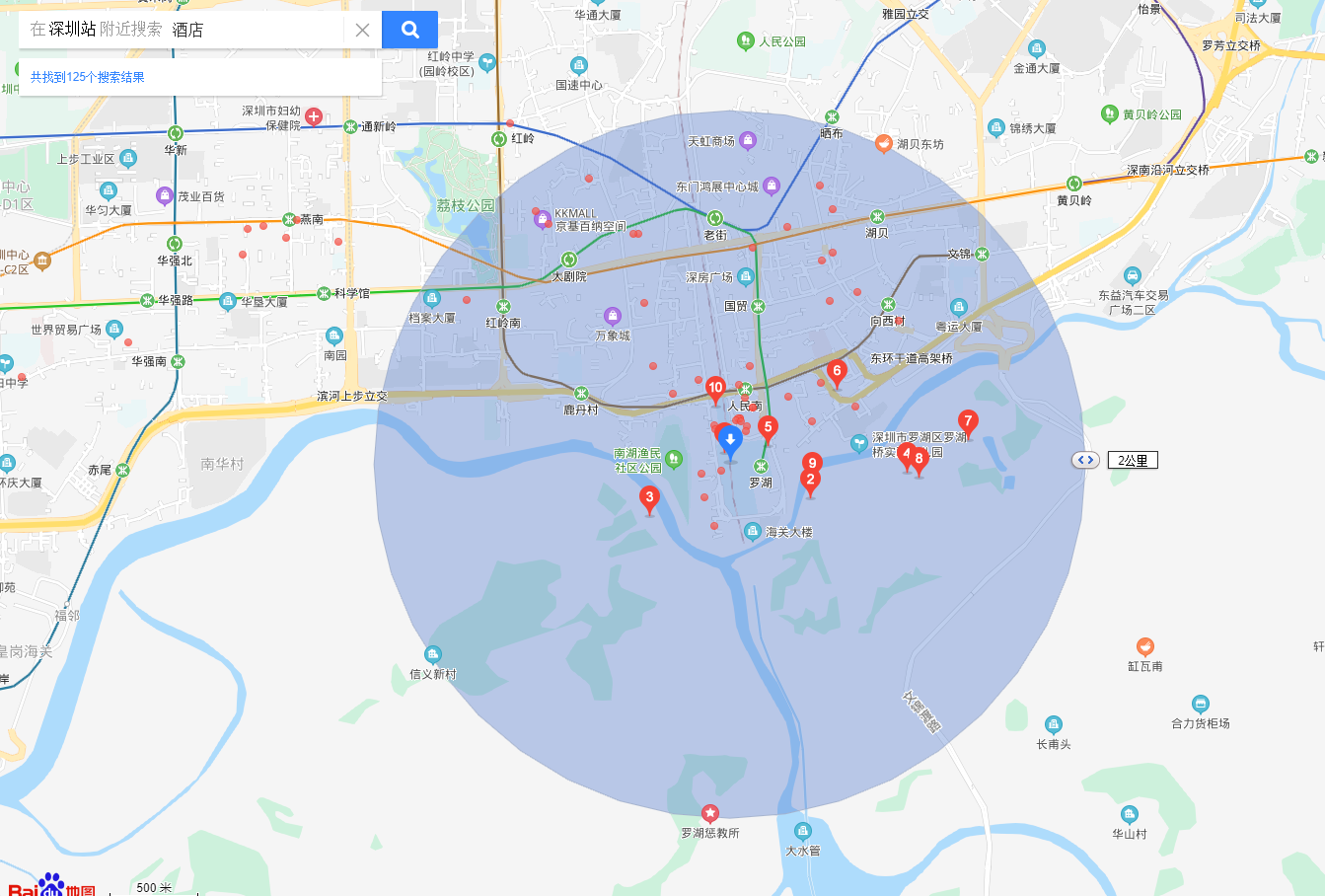 投标单位名称法定代表人单位地址联系人及联系方式姓名移动电话联系人及联系方式固定电话传真电话联系人及联系方式电子邮箱1电子邮箱2项目名称投标子包（分子包项目须填写该栏）（分子包项目须填写该栏）（分子包项目须填写该栏）（分子包项目须填写该栏）联系人签名并加盖单位公章联系人：                             (签名)                                    年   月   日                 （加盖公章）联系人：                             (签名)                                    年   月   日                 （加盖公章）联系人：                             (签名)                                    年   月   日                 （加盖公章）联系人：                             (签名)                                    年   月   日                 （加盖公章）备注（由招标方填写）